Helpsheet – How to use Microsoft formsAccessing Microsoft FormsCreating a New Form/QuizSharing a Form/QuizViewing responsesVisit 365.lincoln.ac.uk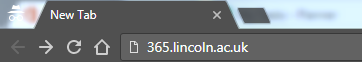 Use your University Credentials to sign in. If you are already in the university network this should be done automatically.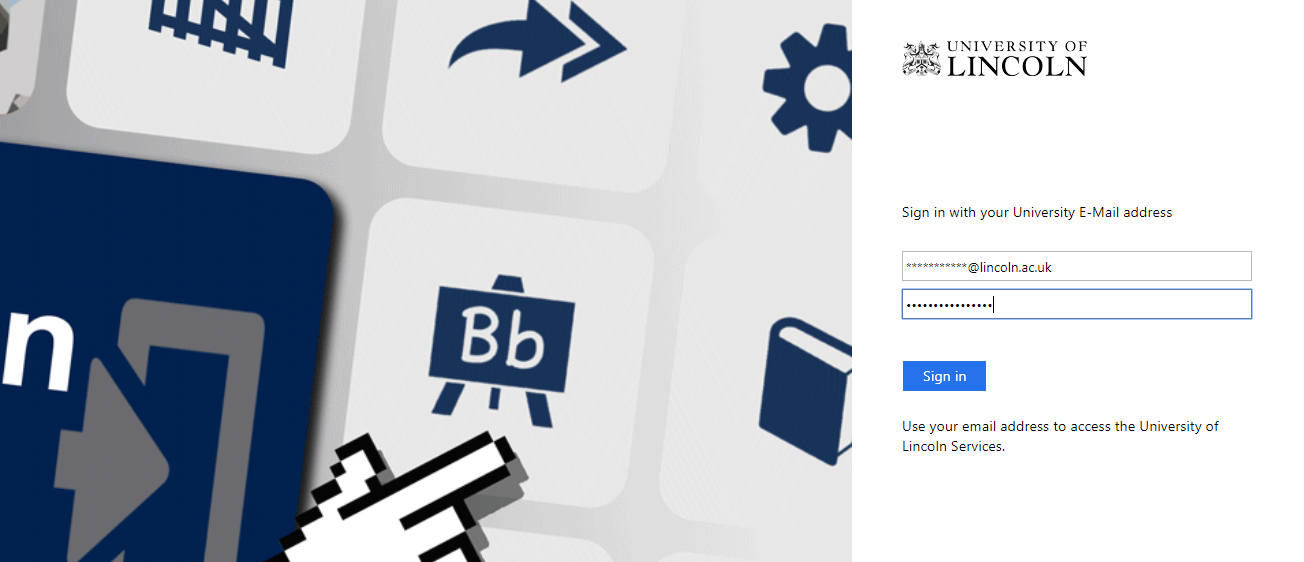 Click on Microsoft forms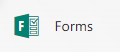 Click create new form/quiz (The process for both will be the same)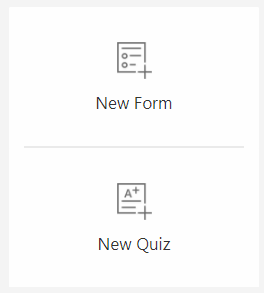 Give a title to your form by clicking in the title box.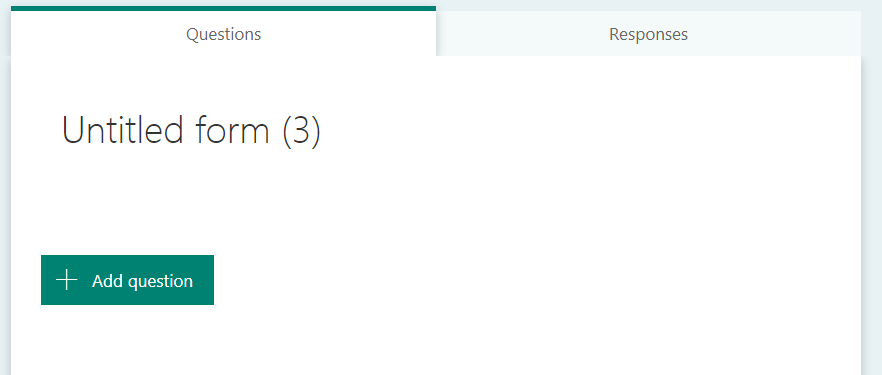 Click description to add information about the form.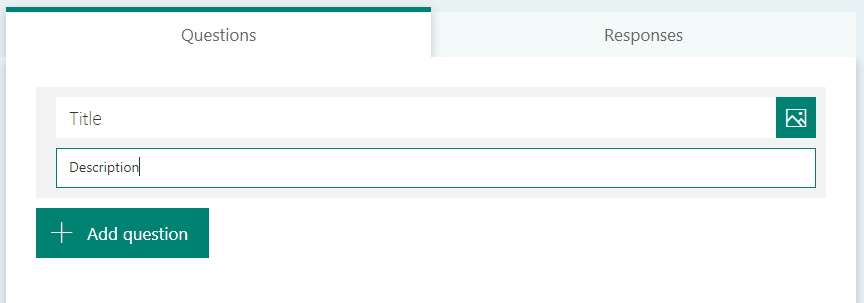 Click add question and choose type:Choice (choose one or multiple options)Text field (users input their own answer)Rating (How well liked it is)Date (Choose a date)Ranking (Allow students to create an order for their favourite options)Likert (Give statements with several options for each statement)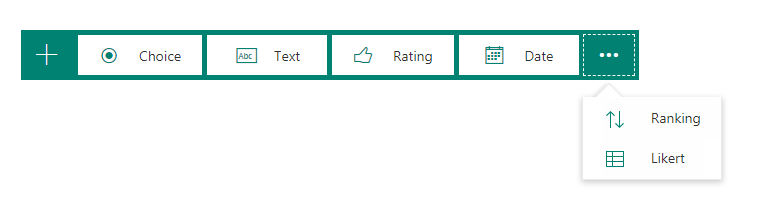 Add as many questions as you would like.You can always see how your form looks by using the preview button.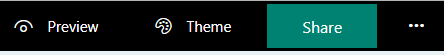 Once you’re happy with the form you can share it to a wider network to gather data. There are now several options to support you with sharing your form.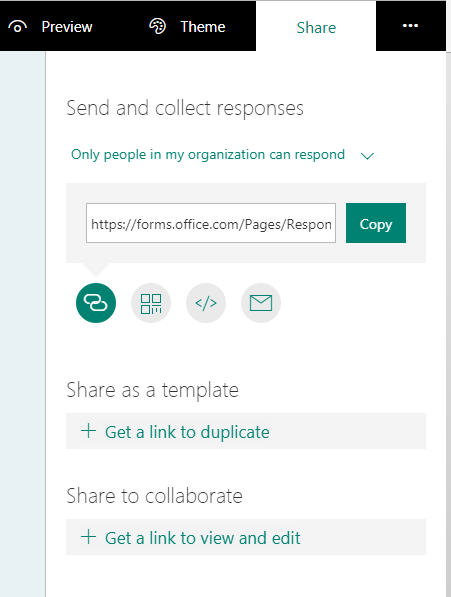 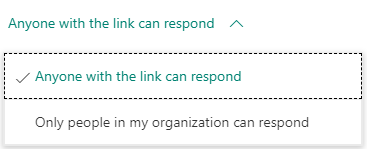 You can choose who will receive your form.There are now several options to support you with sharing your form.Click copy to share this link with students/academics for them to complete the form. There are now several options to support you with sharing your form.You can also send the form as a QR code, HTML Embedded form or via an emailThere are now several options to support you with sharing your form.You can share this form as a template to be used by another person.There are now several options to support you with sharing your form.If you would like to collaborate creating a form with other peopleYou can click this link here. This will send them an copy you can both edit together.Go to the forms homepage.  Find the survey you sent out. You can see how many responses you have received. Click on the form.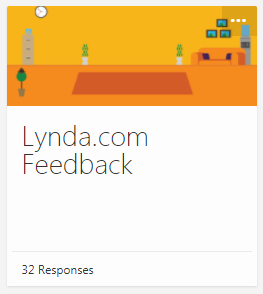 At the top of the page click responses.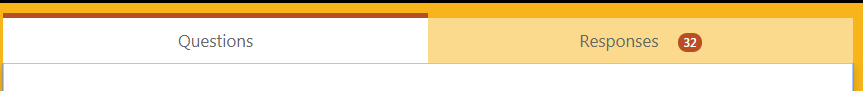 You will now be shown answers to all of your questions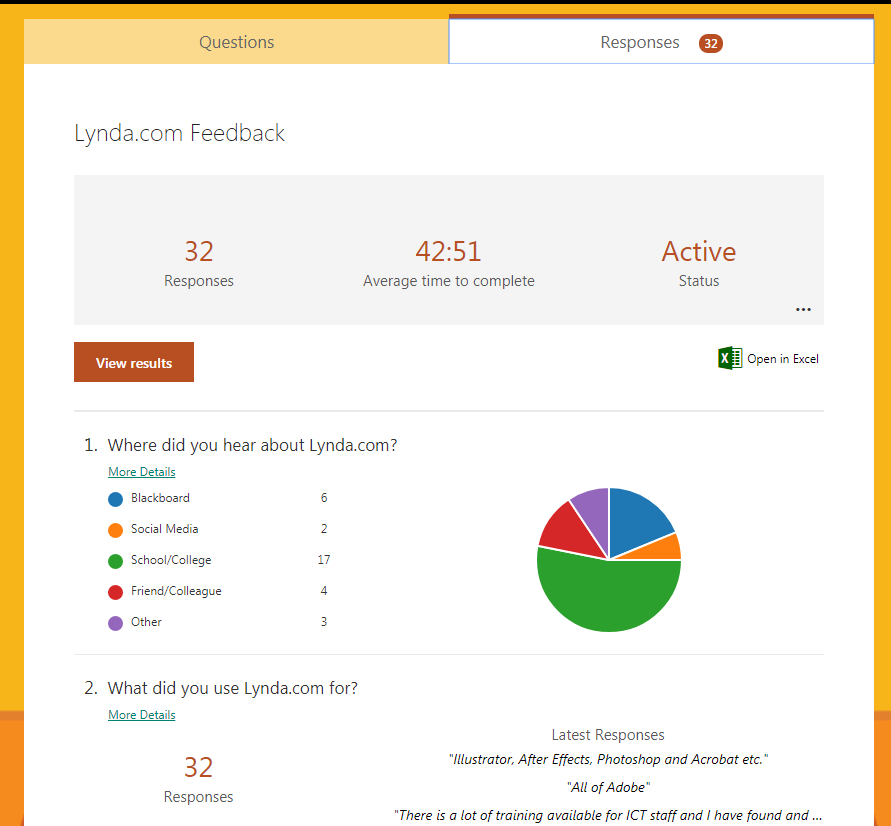 You can export the data to excel by clicking